В планетарииВо время  школьных каникул ученики 2 «Д»  класса вместе со своим классным руководителем Фарраховой Натальей Николаевной посетили Планетарий г. Новокузнецка. Вниманию ребят была представлена научно-познавательная   программа «Путешествие во Вселенную» и экскурсия по залу космических опытов и экспериментов. Опыты, в которых принимали участие сами второклассники, помогли узнать о турбулентности, невесомости, черных дырах. Экскурсовод рассказала о наших земляках-космонавтах, показала именной сертификат звезды нашего Губернатора А. Г. Тулеева. Ребятишкам очень понравилось в планетарии. И они собираются еще не раз его посетить. Весь открытия и тайны космоса всегда притягательны для человека.Планетарий также посетили ученики 5 «В» класса со своим классным руководителем Колтуновой Татьяной Павловной.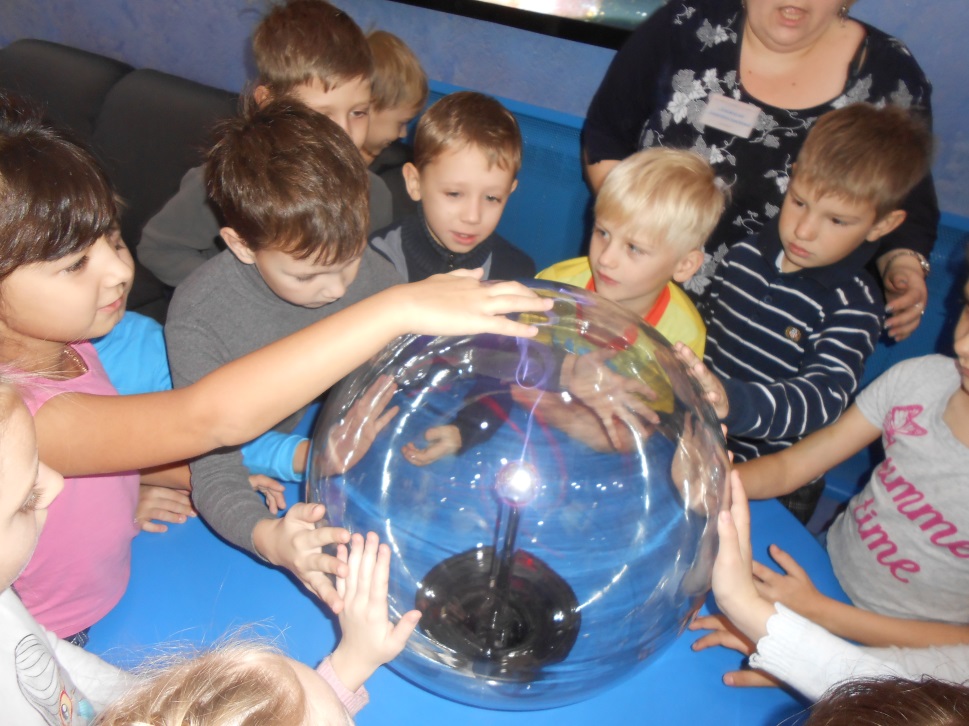 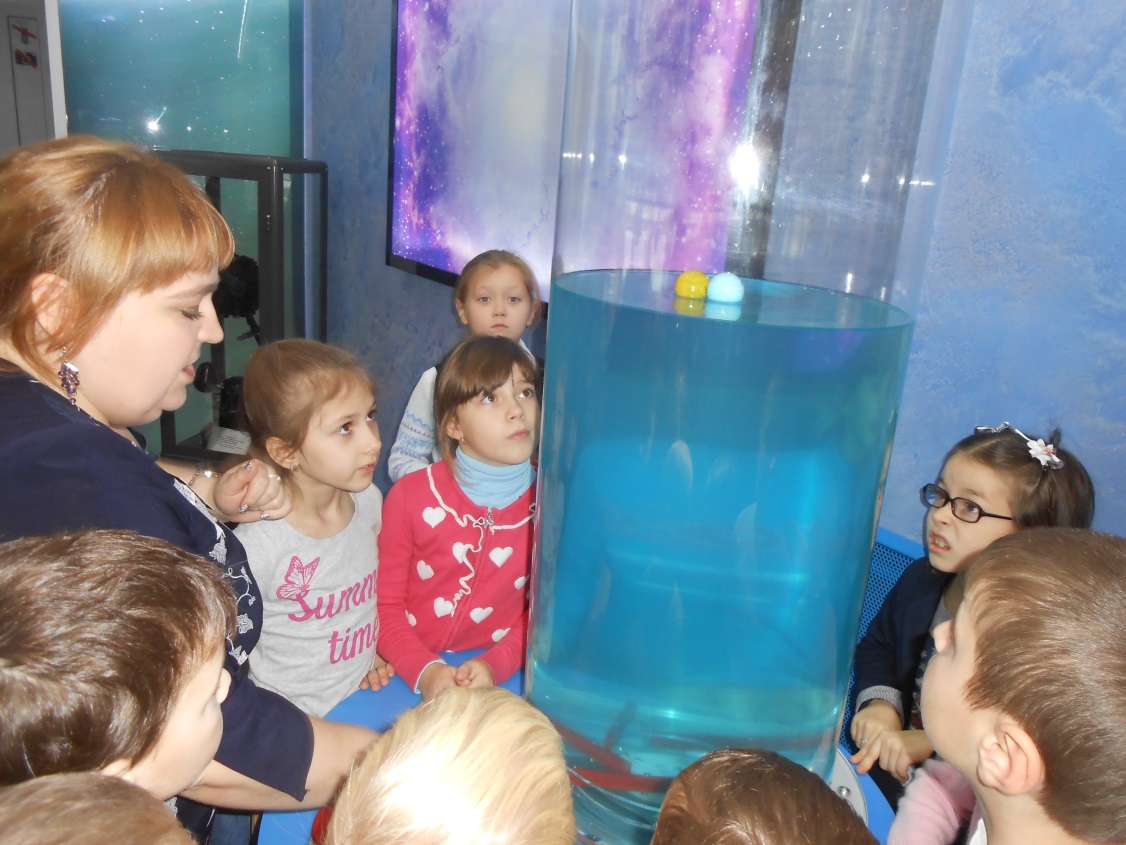 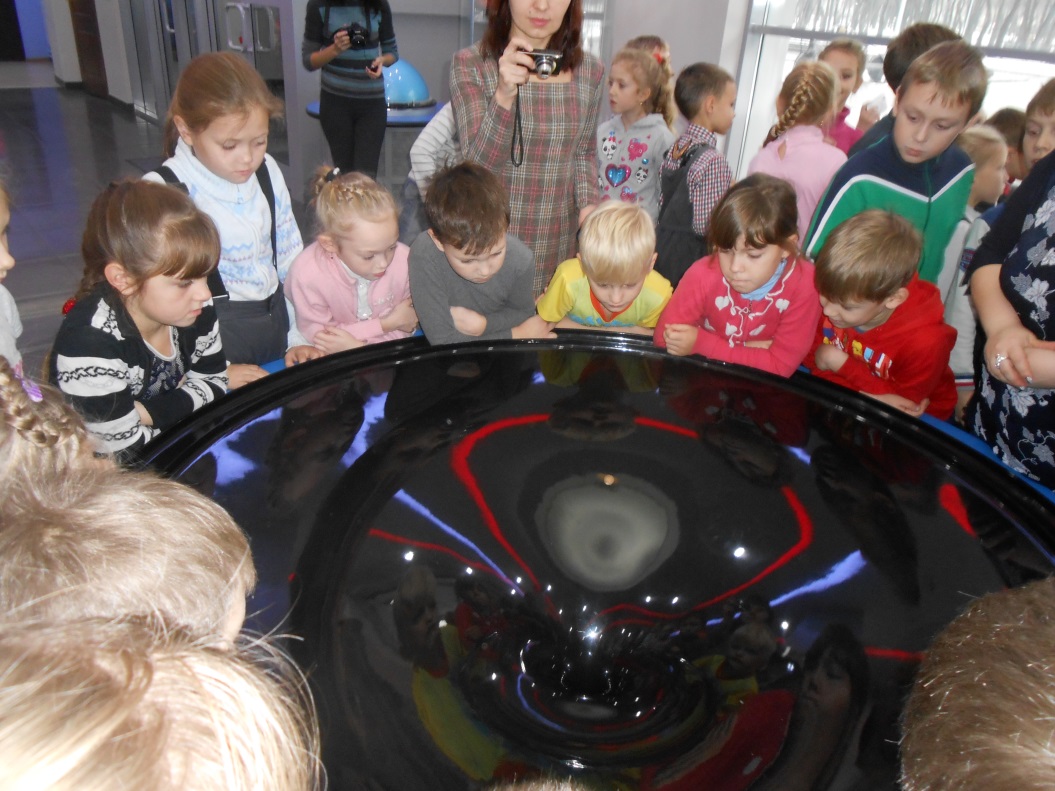 